Satzzeichen: Kommas setzen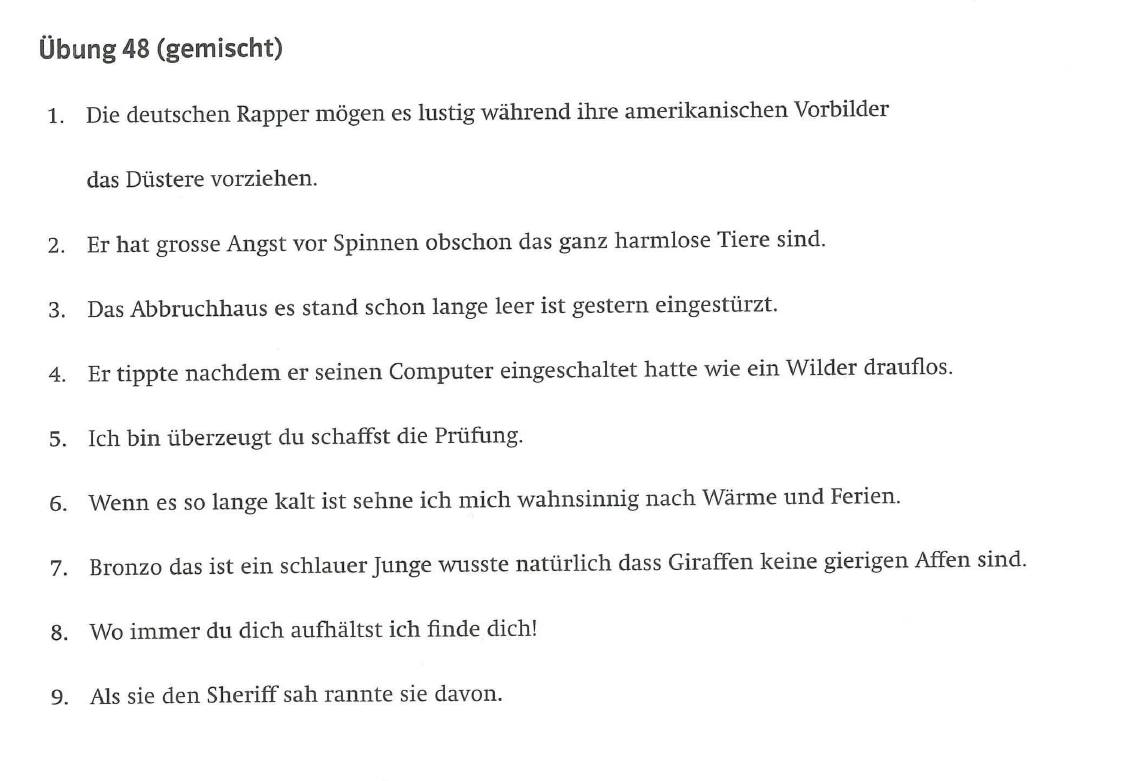 